Master of Science in Nursing (MScN) Program Curriculum Structure- COURSE-BASED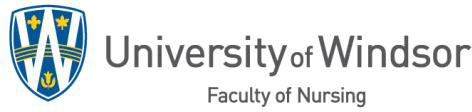 Sample: Full-time MScN Course-Based Student Course ScheduleFull time students must be registered in every term i.e. fall, winter, spring/summer. The two additional graduate level courses can be taken any time throughout the two years. Graduate level courses vary each semester. Students in the full-time course-based MScN stream complete the program in 18 months (5 semesters). Full-time students will pay full-time fees even if taking only one course in a semester.Sample: Part-time MScN Course-Based Student Course SchedulePart-time students can take only one course per semester. Students in the part-time course-based MScN stream complete the program in 3.5 years (10 semesters). Part-time students are allowed one semester off per year without penalty. If a part-time student does not register for a course for two consecutive semesters without having completed a Leave of Absence (LOA), they must reapply and pay the application fee. Core CoursesAdditional Graduate Level Courses  NURS-8400. The Scholarship of Nursing Knowledge and Practice (Fall)NURS-8410. Evidence Utilization (Fall or Winter)  NURS-8420. Health Research Methods (Fall or Winter)NURS-8430. Leadership Innovations in Advanced Nursing Practice (Winter)NURS-8440. Improvement Science (Summer)  NURS-8450. Promoting Health Equity Among Diverse Groups (Summer)  NURS-8460. Teaching and Learning: Theory and Practice (Fall)  NURS-8470. Integrated Practicum in Nursing ScholarshipTwo additional graduate level courses. May be nursing courses or courses from another faculty. YearSemesterCore courses  OneFallNURS-8400. The Scholarship of Nursing Knowledge and Practice  OneFallNURS-8410. Evidence Utilization  OneWinterNURS-8420. Health Research Methods  OneWinterNURS-8430. Leadership Innovations in Advanced Nursing Practice  OneSummerNURS-8440. Improvement Science  OneSummerNURS-8450. Promoting Health Equity Among Diverse Groups  Two  FallNURS-8460. Teaching and Learning: Theory and Practice  Two  FallGraduate level course (NURS-8XXX or another faculty)  Two  WinterNURS-8470. Integrated Practicum in Nursing Scholarship  Two  WinterGraduate level course (NURS-8XXX or another faculty)YearSemesterCore coursesOne  FallNURS-8400. Scholarship of Nursing Knowledge and PracticeOneWinterNURS-8410. Evidence UtilizationOneSummerNURS-8440. Improvement ScienceTwo  FallNURS-8420. Health Research MethodsTwoWinterNURS-8430. Leadership Innovations in Advanced Nursing PracticeTwoSummerNURS-8450. Promoting Health Equity Among Diverse GroupsThree  FallNURS-8460. Teaching and Learning: Theory and PracticeThreeWinterNURS-8470. Integrated Practicum in Nursing ScholarshipThreeSummer  Graduate level course (NURS-8XXX or another faculty)Four  Fall  Graduate level course (NURS-8XXX or another faculty)